Universidad Autónoma del CarmenDirección General AcadémicaDepartamento de Planes y Programas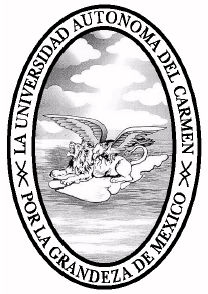 Lista de cotejoLlenado de SECUENCIAS DIDÁCTICASAutoevaluación sobre el llenadoInstrumento diseñado por la Unidad de Educación Media Superior, revisado y enriquecido por la Comisión para la revisión del Programa Educativo de Bachillerato (COPREPE) y validada por la Dirección General Académica. Departamento de Planes y Programas. Implementada a partir del Trabajo Colegiado del 3 al 6 de febrero de 2015.Instrumento de evaluación:Lista de cotejo Llenado de Secuencias DidácticasLista de cotejo Llenado de Secuencias DidácticasTipo de evaluación:AUTOEVALUACIÓN Departamento:Academia:Unidad de Aprendizaje Curricular:Semestre:SECUENCIAS DIDÁCTICASSD 1SD 1SD 2SD 2SD 3SD 3ACTIVIDADSINOSINOSINOObservacionesDATOS DE IDENTIFICACIÓN¿Leí la guía de llenado de secuencia didáctica?¿Revisé el ejemplo de llenado de secuencia didáctica?¿Realicé la planeación en el formato de secuencia didáctica actualizado y entregado a mi academia en el 2014?¿Realicé el ajuste en cada uno de los formatos de secuencias didácticas propuesto por la COPREPE? (Insertar una columna entre las columnas instrumentos de evaluación  y porcentaje para indicar con numero los atributos de las competencias genéricas)¿Escribí de forma correcta los datos de identificación de la secuencia como es: Departamento; Academia, Unidad de Aprendizaje, Semestre, Área de Formación, bloque y número de secuencia?¿Indiqué el bloque colocando sólo el número romano correspondiente y el título del bloque como se señala en el ejemplo?¿Escribí de forma correcta los demás datos de identificación de la secuencia como es: periodo de aplicación, valor de la secuencia y duración en horas?Coloqué en el periodo de aplicación únicamente el mes con año de inicio y término de la secuencia?PROPÓSITO¿Verifiqué la congruencia de los propósitos plasmados en cada una de las secuencias didácticas con los  propósitos que propongo en cada bloque en el apartado de presentación de la UAC del Programa sintético? (deben indicar el propósito del bloque en la secuencia en la que lo desarrollaran)CONTENIDOS DE APRENDIZAJE¿Indiqué en el apartado de contenido declarativo los temas y subtemas del bloque correspondiente, tal como lo detalle en el programa sintético?¿Incluí los contenidos procedimentales y actitudinales descritos en el programa sintético, redactados en tercera persona y ordenados en base a los objetos de aprendizaje (Bloques)?COMPETENCIAS¿Incluí las competencias genéricas señaladas en el Programa Sintético?¿Coloqué el número y atributo de cada competencia genérica a desarrollar? (Ver archivo en Excel de matriz de competencias)¿Coloqué el número y las competencias disciplinares básicas señaladas en el Programa sintético y que corresponden al bloque? (aplica solo a las UAC de formación básica)¿Coloqué el número y las competencias disciplinares extendidas señaladas en el Programa sintético y que corresponden al bloque? (aplica solo a las UAC de formación propedéutica)¿Coloqué el número y las competencias profesionales básicas señaladas en el Programa sintético y que corresponden al bloque? (aplica solo a las UAC de formación capacitación para el trabajo)ACTIVIDADES DE ENSEÑANZA APRENDIZAJE¿Inserté una columna entre las columnas instrumentos de evaluación y porcentaje para indicar con número los atributos de las competencias genéricas?¿Organicé las actividades en los tres momentos: Inicio, desarrollo y cierre?¿Determiné y redacté las actividades de apoyo directo del docente?¿Identifiqué y redacté las actividades a realizar de los estudiantes en su tiempo de trabajo autónomo (autodirigidas)?¿Organicé las actividades de manera que se identifican las que deben realizar los estudiantes con mediación docente así como las que debe realizar en su tiempo de trabajo autónomo, en correspondencia con las actividades del docente, buscando la complementariedad y continuidad?¿Planee las actividades de aprendizaje de   manera que estén articuladas entre sí en forma sistémica y que haya dependencia entre ellas, para que de esta forma contribuyan al logro de las competencias establecidas?En las actividades de aprendizaje descritas en cada una de las secuencias ¿incluí la evaluación atendiendo a los actores participantes: autoevaluación, coevaluación y heteroevaluación; atendiendo al tiempo: diagnóstica, formativa y sumativa tal como lo describí en el programa sintético?Para la planeación de las actividades ¿tomé en cuenta la duración de cada una de las actividades, con un rango de flexibilidad, porque a veces hay que dar más o menos tiempo de acuerdo al trabajo de los estudiantes?¿Analicé que mediante las actividades, los estudiantes aportaran las evidencias necesarias para demostrar el aprendizaje de las competencias propuestas?En cada una de las actividades ¿indiqué con número los atributos que se pretende contribuir a formar; y establecí la evidencia o evidencias para su evaluación?Por último, ¿indiqué por una o varias actividades los instrumentos de evaluación y la ponderación de la evidencia?¿Busqué una coherencia entre las actividades de aprendizaje y los procesos de evaluación, considerando la competencia o competencias que se pretende contribuir a formar en la secuencia didáctica?MATERIAL Y EQUIPO DE APOYO¿Visualice los espacios físicos para las actividades y además indique en cada secuencia el material y equipo de apoyo a utilizar?ACTIVIDADES TRANSVERSALES INTERDISCIPLINARIAS¿Describí de manera general la actividad transversal interdisciplinaria, retomando para ello la planeación y llenado de formato de actividad transversal-interdisciplinaria?¿Indiqué las Unidades de Aprendizaje que se incluyeron en la planeación y llenado de formato de actividad transversal-interdisciplinaria y con quienes se vincula mi UAC para el desarrollo de la actividad interdisciplinaria?FUENTES DE INFORMACIÓN¿Planee los recursos bibliográficos necesarios para ejecutar las actividades de aprendizaje y evaluación planeadas?¿Incorporé la bibliografía básica, complementaria, así como la mesografía?¿Respeté el sistema A.P.A. tanto en el sintético como en las secuencias didácticas?¿Respeté los tipos y tamaños de letra? (Calibri 11)¿Revisé la redacción y ortografía?¿Dí formato a todo mi texto y tablas? (dejar un espacio entre párrafos, justificar, alinear tablas etc.)¿Eliminé de los programas todas las palabras que dicen “Anexo” y las notas de comentarios?Nombre y firma  del docente que responsable de llenar el formato de secuencia didáctica Fecha de entrega  al líderNombre y firma  del líder de la Academia recibe y / revisa los formatos de secuencia didáctica Fecha de entrega al Secretario AcadémicoVo.Bo. Mtro. Florentino Salvador FélixSecretario Académico de Escuela Preparatoria DiurnaVo.Bo. Lic. Jorge E. Díaz RiveroSecretario Académico de Escuela Manuel J. García Pinto